     КА Р А Р                                                                                 ПОСТАНОВЛЕНИЕ23 декабрь 2021 й.ё				№ 72			        23 декабря "Об утверждении Положения о порядке размещения нестационарных торговых объектов на территории сельского поселения Мещегаровский сельсовет муниципального района Салаватский район Республики Башкортостан"В целях создания условий для улучшения организации и качества обслуживания населения сельского поселения Мещегаровский сельсовет муниципального района Салаватский район Республики Башкортостан, в соответствии с Федеральным законом от 28.12.2009 N 381-ФЗ "Об основах регулирования торговой деятельности в Российской Федерации", постановлением Правительства Республики Башкортостан от 11.04.2011 N 98 "О порядке разработки и утверждения органами местного самоуправления схемы размещения нестационарных торговых объектов на территории Республики Башкортостан", руководствуясь ч.6 ст. 43 Федерального закона от 06.10.2003 N 131-ФЗ "Об общих принципах организации местного самоуправления в Российской Федерации", Устава сельского поселения Мещегаровский сельсовет муниципального района Салаватский район Республики БашкортостанПОСТАНОВЛЯЮ:         1.Признать утратившим силу, постановление Администрации сельского поселения Мещегаровский сельсовет муниципального района Салаватский район Республики Башкортостан от 30.04.2011 года № 16  «О порядке разработки и утверждения схемы размещение нестационарных объектов на территории  сельского поселения  Мещегаровский сельсовет  муниципального района  Салаватский район Республики Башкортостан»  (со всеми внесенными изменениями и дополнениями).       2. Утвердить Положение о порядке размещения нестационарных торговых объектов на территории сельского поселения Мещегаровский сельсовет муниципального района Салаватский район Республики Башкортостан (приложение N 1).3. Утвердить порядок организации и проведения открытого конкурса на право заключения договора на размещение нестационарного торгового объекта (объекта по оказанию услуг) на территории сельского поселения Мещегаровский сельсовет муниципального района Салаватский район Республики Башкортостан (приложение N 2).4. Утвердить порядок определения платы за место размещения нестационарного торгового объекта на территории сельского поселения Мещегаровский сельсовет муниципального района Салаватский район Республики Башкортостан (приложение N 3).5. Утвердить типовую форму договора на размещение нестационарного торгового объекта на территории сельского поселения Мещегаровский сельсовет муниципального района Салаватский район Республики Башкортостан (приложение N 4).7. Разместить данное постановление на сайте сельского поселения Мещегаровский сельсовет муниципального района Салаватский район Республики Башкортостан.8. Контроль за исполнением настоящего постановления оставляю за собой.Глава сельского поселения                                                      Р.Ф. Сафин Приложение N 1к Постановлению сельского поселенияМещегаровский сельсовет муниципального районаСалаватский район Республики Башкортостан№ 72 от 23.12.2021 года.Положение о порядке размещения нестационарных торговых объектов на территории сельского поселения Мещегаровский сельсовет муниципального района Салаватский район Республики Башкортостан1. Общие положения1.1. Настоящее Положение разработано в соответствии с законодательством Российской Федерации и Республики Башкортостан, действующими отраслевыми нормами и правилами, регламентирующими порядок организации торговли (оказания услуг) населению, в целях дальнейшего упорядочения размещения нестационарных торговых объектов (объектов по оказанию услуг) на территории сельского поселения Мещегаровский сельсовет муниципального района Салаватский район Республики Башкортостан.1.2. Настоящее Положение определяет порядок и основания для размещения нестационарных торговых объектов (объектов по оказанию услуг) на земельных участках находящихся в муниципальной собственности, а также земельных участках, государственная собственность на которые не разграничена (при согласовании с Комитетом по управлению собственностью Министерства земельных и имущественных отношений Республики Башкортостан по Салаватскому району), а также в зданиях, строениях, сооружениях, находящихся в муниципальной собственности, на территории сельского поселения Мещегаровский сельсовет муниципального района Салаватский район Республики Башкортостан.1.3. Размещение нестационарных торговых объектов (объектов по оказанию услуг) осуществляется на основании результатов открытого конкурса на право заключения договора на размещение нестационарного торгового объекта (объекта по оказанию услуг), в соответствии с утвержденной Администрацией муниципального района Салаватский район Республики Башкортостан схемой размещения нестационарных торговых объектов (объектов по оказанию услуг) (далее - Схема размещения).1.4. Требования, предусмотренные настоящим Положением, не распространяются на отношения, связанные с размещением нестационарных торговых объектов (объектов по оказанию услуг): а) находящихся на территориях розничных рынков; б) при проведении праздничных, общественно-политических, культурно-массовых и спортивно-массовых мероприятий, имеющих временный характер; в) при проведении ярмарок.2. Основные понятия и их определенияВ настоящем Положении применяются следующие основные понятия:2.1. Нестационарный торговый объект (объект по оказанию услуг) - торговый объект, объект по оказанию услуг общественного питания (в том числе летние кафе), бытового обслуживания и т.п., представляющий собой временное сооружение или временную конструкцию, не связанные прочно с земельным участком вне зависимости от присоединения или неприсоединения к сетям инженерно-технического обеспечения, в том числе передвижное (мобильное) сооружение. К нестационарным торговым объектам (объектам по оказанию услуг) относят павильоны, киоски, в том числе в составе временных остановочных павильонов, палатки, торговые автоматы, летние кафе и иные временные объекты.2.2. Нестационарный передвижной торговый объект (объект по оказанию услуг) - лоток, автомагазин, автофургон, автолавка, автоцистерна, тележка и т.п.2.3. Субъект розничной торговли, услуг общественного питания, бытовых услуг и т.п. - юридическое лицо или индивидуальный предприниматель, зарегистрированные в установленном законом порядке, осуществляющие деятельность по розничной торговле, оказанию услуг общественного питания, бытовых услуг и т.п. (далее - Субъект).2.4. Победитель отрытого конкурса - Субъект, получивший право на размещение нестационарного торгового объекта (объекта по оказанию услуг) (далее - Победитель конкурса).2.5. Протокол об итогах открытого конкурса - документ, фиксирующий результат проведения открытого конкурса на право заключения договора на размещение нестационарного торгового объекта (объекта по оказанию услуг).2.6. Договор на право размещения нестационарного торгового объекта (объекта по оказанию услуг) - письменное соглашение, заключенное Администрацией сельского поселения Мещегаровский сельсовет муниципального района Салаватский район Республики Башкортостан с Победителем конкурса (далее - договор на размещение). Определение иных понятий регламентируется действующим законодательством, государственными (национальными) стандартами, отраслевыми нормами и правилами.3. Общие требования к размещению нестационарных торговых объектов (объектов по оказанию услуг)3.1. Настоящие требования распространяются на нестационарные торговые объекты (объекты по оказанию услуг), размещаемые на земельных участках, зданиях, строениях и сооружениях, находящихся в муниципальной собственности на территории сельского поселения Мещегаровский сельсовет муниципального района Салаватский район Республики Башкортостан. 3.2. Субъект обязан устанавливать нестационарный торговый объект (объект по оказанию услуг) строго в месте, определенном Схемой размещения.3.3.Включение в проект схемы размещения нестационарных торговых объектов новых мест размещения нестационарных торговых объектов производится на основании мотивированного обращения:1) администрации сельского поселения МР Салаватский район Республики Башкортостан в Администрацию МР Салаватский район Республики Башкортостан, на территории которого планируется размещение нестационарного торгового объекта;2) физических и юридических лиц – субъектов предпринимательской деятельности, имеющих намерение разместить нестационарный торговый объект;3) граждан, инициирующих размещение нестационарного торгового объекта в районе их проживания.Поступающие обращения передаются на согласование главному архитектору Администрации МР Салаватский район Республики Башкортостан и Комитет по управлению собственностью Министерства земельных и имущественных отношений РБ по Салаватскому району.3.4. Утвержденная Схема размещения, а равно как и внесение в нее изменений не может служить основанием для пересмотра мест размещения нестационарных торговых объектов (объектов по оказанию услуг), разрешительная документация на размещение которых была выдана до утверждения (изменения) указанной Схемы размещения. Пересмотр мест размещения таких торговых объектов (объектов по оказанию услуг) осуществляется после истечения срока действия разрешительной документации.3.5. Нестационарные торговые объекты (объекты по оказанию услуг), разрешительная документация на размещение которых была выдана до вступления в силу настоящего Положения, подлежат демонтажу после истечения срока действия разрешительной документации.3.6. В случае если у Субъекта оформлен договор размещения нестационарного торгового объекта и такой объект включен в Схему размещения, Субъект имеет преимущественное право на продление данного договора без участия в конкурсе на право заключения договора на размещение при условии соблюдения требований действующего законодательства и договора размещения.3.7. Размещение и планировка нестационарных торговых объектов (объектов по оказанию услуг), их техническая оснащенность должны отвечать противопожарным, санитарным, экологическим, архитектурным и другим установленным нормам и правилам, а также обеспечивать Субъекту возможность соблюдения требуемых законодательством условий приема, хранения и отпуска товаров, соблюдения условий труда и правил личной гигиены работников.3.8. Размещаемые нестационарные торговые объекты (объекты по оказанию услуг) не должны препятствовать проезду пожарного и медицинского транспорта, транспортных средств Министерства Российской Федерации по делам гражданской обороны, чрезвычайным ситуациям и ликвидации последствий стихийных бедствий к существующим зданиям, строениям и сооружениям.3.9. Уборка территории, прилегающей к нестационарному торговому объекту (объекту по оказанию услуг), должна производиться в соответствии с действующими правилами благоустройства и требованиями в сфере санитарно-эпидемиологического благополучия населения. Не допускается осуществлять складирование товара, упаковок, мусора на элементах благоустройства, крышах нестационарных торговых объектов (объектов по оказанию услуг) и прилегающей к ним территории.3.10. Сведения по нестационарным торговым объектам (объектам по оказанию услуг) предоставляется в Администрацию МР для внесения в торговый реестр муниципального района Салаватский район Республики Башкортостан.4. Порядок размещения и эксплуатации нестационарных торговых объектов (объектов по оказанию услуг)4.1. Субъекты, желающие разместить нестационарный торговый объект (объект по оказанию услуг) на территории сельского поселения Мещегаровский сельсовет муниципального района Салаватский район Республики Башкортостан согласно утвержденной Схеме размещения, принимают участие в открытом конкурсе на право заключения договора на размещение нестационарного торгового объекта (объекта по оказанию услуг) в соответствии с Порядком, указанным в приложении N 2 к настоящему Положению.4.2. По итогам открытого конкурса между Администрацией сельского поселения Мещегаровский сельсовет муниципального района Салаватский район Республики Башкортостан и Победителем конкурса заключается договор на размещение нестационарного торгового объекта (объекта по оказанию услуг).4.3. Основанием для установки Субъектом нестационарного торгового объекта (объекта по оказанию услуг) на территории сельского поселения Мещегаровский сельсовет муниципального района Салаватский район Республики Башкортостан является:- протокол об итогах открытого конкурса;- договор на право размещения;5. Контроль за работой нестационарных торговых объектов5.1. Контроль за работой нестационарных торговых объектов (объектов по оказанию услуг) на территории сельского поселения Мещегаровский сельсовет муниципального района Салаватский район Республики Башкортостан осуществляется в соответствии с действующим законодательством.Приложение N 2к Постановлению сельского поселенияМещегаровский сельсовет  муниципального районаСалаватский район Республики Башкортостан№ 72  от 23.12.2021 г.Порядок организации и проведения открытого конкурса на право заключения договора на размещение нестационарного торгового объекта (объекта по оказанию услуг) на территории сельского поселения Мещегаровский сельсовет муниципального района Салаватский район Республики Башкортостан1. Организация открытого конкурса на право заключения договора на размещение нестационарного торгового объекта (объекта по оказанию услуг).В соответствии со схемой размещения нестационарных торговых объектов сельского поселения Мещегаровский сельсовет муниципального района Салаватский район Республики Башкортостан проводит открытый конкурс, предметом которого является право на заключение договора на размещение нестационарного торгового объекта (объекта по оказанию услуг). В целях настоящего Порядка под открытым конкурсом понимаются торги, победителем которых признается лицо, предложившее наилучшие условия и наиболее высокую цену за право заключения договора на размещение нестационарного торгового объекта (объекта по оказанию услуг) (далее - конкурс). Плата за участие в конкурсе не взимается. Конкурс организуется сельского поселения Мещегаровский сельсовет муниципального района Салаватский район Республики Башкортостан (далее Организатор конкурса). В соответствии с постановлением главы Администрации сельского поселения Мещегаровский сельсовет муниципального района Салаватский район Салаватский район Республики Башкортостан о проведении конкурса на право заключения договора на размещение нестационарного торгового объекта (объекта по оказанию услуг) Организатор конкурса устанавливает время, место и порядок проведения конкурса, форму и сроки подачи заявок на участие в конкурсе. Организатор конкурса не менее чем за тридцать календарных дней до дня проведения конкурса должен разместить извещение о проведении конкурса на сайте Администрации сельского поселения Мещегаровский сельсовет муниципального района Салаватский район Республики Башкортостан.Организатор проведения конкурса:- Принимает зарегистрированные в установленном порядке заявления и заявительные документы на участие в конкурсе.- Принимает и регистрирует в журнале регистрации конкурсную документацию, представленную участниками конкурса.- Осуществляет организационно-техническое обеспечение работы конкурсной комиссии.- Разрабатывает конкурсную документацию.- Организует подготовку и публикацию извещений о проведении конкурсов, итогах проведения и сведений о победителях конкурсов на сайте Администрации сельского поселения.- Обеспечивает хранение протоколов заседаний и других материалов конкурсной комиссии.2. ПОРЯДОК РАБОТЫ КОНКУРСНОЙ КОМИССИИРуководство подготовкой, проведением и определением победителей конкурсов на право размещения нестационарных торговых объектов (объектов по оказанию услуг) осуществляется конкурсной комиссией, созданной для этих целей постановлением главы администрации сельского поселения Мещегаровский сельсовет муниципального района Салаватский район.Конкурсная комиссия:- осуществляет вскрытие конвертов с конкурсной документацией;- рассматривает и оценивает заявления на участие в конкурсе и документы, представленные участниками конкурса;- определяет победителя конкурса;- оформляет протоколы заседаний конкурсной комиссии.Заседание конкурсной комиссии является правомочным, если на нем присутствует более половины от установленного числа членов конкурсной комиссии.Конкурсная комиссия принимает решения открытым голосованием.Решение считается принятым, если за него проголосовало более половины от числа членов конкурсной комиссии, присутствующих на ее заседании.В случае равенства голосов голос председателя конкурсной комиссии является решающим.Конкурсная комиссия отклоняет заявления на участие в конкурсе в случае, если:- заявление и заявительные документы, конкурсная документация представлены заявителем по истечении установленного срока приема документов;- участником конкурса не представлены документы и информация указанная в настоящем порядке.В своей деятельности конкурсная комиссия руководствуется федеральными законами, законами Республики Башкортостан, нормативными правовыми актами Республики Башкортостан и настоящим Положением.3. УСЛОВИЯ ПРОВЕДЕНИЯ КОНКУРСА3.1 Решение о проведении конкурса принимается Администрацией сельского поселения Мещегаровский сельсовет муниципального района Салаватский район Республики Башкортостан.В конкурсе принимают участие юридические лица и индивидуальные предприниматели, подавшие заявление, заявительные документы и конкурсную документацию в срок, установленный в извещении о конкурсе.3.2 Без проведения конкурентных процедур места для размещения НТО предоставляются: сельскохозяйственным предприятиям, фермерским хозяйствам, которые непосредственно осуществляют продажу (реализацию) собственной продукции, в случае поступления от них единственной заявки на соответствующее место размещение НТО при условии, что в этих НТО будут выполняться следующие условия: в общем ассортименте продовольственных товаров продукция собственного производства составляет не менее 80 %.3.3 Лица, желающие разместить нестационарный торговый объект (объект по оказанию услуг), для участия в конкурсе направляют в Администрацию сельского поселения Мещегаровский сельсовет муниципального района Салаватский район Республики Башкортостан соответствующее заявление о возможности размещения НТО в котором указывается:- Местоположение НТО в соответствии с утвержденной схемой;- Специализация НТО;- Реквизиты хозяйствующего субъекта (наименование, Ф.И.О., адрес, контактная информация). К заявлению прикладываются следующие документы:- копия устава (для юридических лиц), заверенная заявителем;- выписка из Единого государственного реестра юридических лиц для заявителя юридического лица;- выписка из Единого государственного реестра индивидуальных предпринимателей для заявителя - индивидуального предпринимателя.- документы, подтверждающие полномочия представителя юридического лица- в случае подачи заявки представителем претендента предъявляется надлежащим образом оформленная доверенность.- копия паспорта гражданина Российской Федерации;- информация о режиме работы объекта;-справка налогового органа об отсутствии задолженности по налогам и пеням;- опись представленных документов.3.4 Начальная цена предмета конкурса определена в соответствии с Порядком определения платы за место размещения нестационарного торгового объекта.3.5 Вместе с подачей заявительных документов, указанных в настоящем Порядке, участники конкурса подают организатору конкурса в запечатанном виде конкурсные документы, в соответствии с типовой формой. Конкурсные документы регистрируются в журнале регистрации с указанием даты и времени их подачи. По просьбе участников конкурса организатор проведения конкурса выдает расписку в получении документов с указанием даты и времени их получения.Организатором проведения конкурса устанавливаются места представления документации на участие в конкурсе.3.6 Заявитель не допускается к участию в конкурсе по следующим основаниям:- непредставление определенных пунктом 3.2 настоящего Порядка необходимых для участия в конкурсе документов или представление недостоверных сведений;3.7 Отказ в допуске к участию в торгах по иным основаниям, кроме указанных в пункте 3.6 настоящего Порядка оснований, не допускается.4. ПРОЦЕДУРА ПРОВЕДЕНИЯ КОНКУРСАИзвещение о проведении конкурса (далее - извещение) размещается на официальном сайте Администрации сельского поселения Мещегаровский сельсовет муниципального района Салаватский район Республики Башкортостан в сети Интернет не позднее, чем за 30 дней до дня проведения конкурса.Извещение должно содержать следующую информацию:- предмет конкурса;- месторасположение и размер площади места размещения нестационарного торгового объекта (объекта по оказанию услуг);- специализацию, тип нестационарного торгового объекта (объекта по оказанию услуг);- срок размещения нестационарного торгового объекта (объекта по оказанию услуг);- критерии определения победителя конкурса;- место, порядок и срок приема заявлений и заявительных документов, конкурсной документации на участие в конкурсе;- место, дату и время проведения конкурса;- о начальной цене предмета конкурса;На заседании конкурсной комиссии вскрываются конверты с конкурсной документацией. Конкурсная документация, полученная организатором проведения конкурса по истечении установленного срока приема, не вскрывается и по требованию заявителя возвращается ему под расписку в течение 1 месяца со дня проведения конкурса.Рассмотрение и оценка заявления, заявительных документов и конкурсной документации проводятся конкурсной комиссией, которая на своем заседании проверяет наличие необходимых документов, правильность их оформления и соответствие требованиям действующего законодательства.Обязательными критериями оценки конкурсной документации и определения победителя конкурса являются:а) внешний вид и оформление объекта:- эскиз или фотография нестационарного торгового объекта (объекта по оказанию услуг), планируемого к размещению;- для автолавок, автоцистерн, автофургонов - фотография и заверенная заявителем копия паспорта транспортного средства;б) сведения об оснащении торгово-технологическим оборудованием и инвентарем (в зависимости от специализации объекта);в) сведения об ассортименте планируемой к реализации продукции (с учетом специализации);г) сведения о количестве создаваемых рабочих мест;д) уровень среднемесячной заработной платы работников;е) цена предлагаемая участником конкурса на право заключения договора на размещение нестационарного торгового объекта.Представленные материалы участников конкурса оцениваются конкурсной комиссией по бальной шкале по критериям, указанным в таблице. Конкурсные материалы участников конкурса оцениваются со следующим распределением баллов по каждому критерию:В случае, если субъектами малого и среднего предпринимательства набрано одинаковое количество баллов, рейтинг победителей определяется в соответствии с хронологической последовательностью приема документов.По результатам оценки конкурсной документации конкурсная комиссия определяет победителя конкурса.При поступлении одного заявления в период с момента объявления конкурса до окончания приема заявлений конкурс считается несостоявшимся, и единственный участник получает право на размещение нестационарного торгового объекта (объекта по оказанию услуг) при условии соответствия представленных документов требованиям, предусмотренным конкурсной документацией, и требованиям, предъявляемым к размещению нестационарного торгового объекта (объекта по оказанию услуг) на территории сельского поселения Мещегаровский сельсовет муниципального района Салаватский район.Участник конкурса имеет право на основании письменного заявления отозвать свои заявительные документы, конкурсную документацию или заменить конкурсную документацию до истечения срока приема документов на участие в конкурсе. 7. ОФОРМЛЕНИЕ РЕЗУЛЬТАТОВ КОНКУРСА1. Решение конкурсной комиссии о победителе конкурса оформляется протоколом о результатах проведения конкурса, в котором указываются:а) предмет конкурса;б) состав конкурсной комиссии;в) наименования участников конкурса;г) наименование победителя (победителей) конкурса;д) основания принятия решения об отклонении заявлений на участие в конкурсе (при необходимости);е) основания признания конкурса несостоявшимся (при необходимости); ж) срок, на который размещается нестационарный торговый объект (объект по оказанию услуг).Протокол подписывается всеми членами конкурсной комиссии и утверждается председателем конкурсной комиссии.7.2. Протокол о результатах конкурса является основанием для заключения с победителем договора на право размещения нестационарного торгового объекта (объекта по оказанию услуг). В течение 10 рабочих дней со дня проведения конкурса между победителем и Администрацией сельского поселения Мещегаровский сельсовет муниципального района Салаватский район заключается договор на право размещения нестационарного торгового объекта (объекта по оказанию услуг). Изменение существенных условий договора на размещение, а также передача или уступка прав третьим лицам без письменного согласия Администрации сельского поселения Мещегаровский сельсовет муниципального района Салаватский район по такому договору не допускается.7.3. В случае уклонения победителя конкурса от заключения договора в сроки, указанные в п. 7.2 Положения, он утрачивает право на размещение нестационарного торгового объекта (объекта по оказанию услуг).7.4. Итоги проведения конкурса размещаются на официальном сайте Администрации сельского поселения Мещегаровский сельсовет муниципального района Салаватский район в сети Интернет.(типовая форма)Дата, исх. НомерАдминистрация сельского поселения Мещегаровский сельсовет муниципального района Салаватский район Республики БашкортостанЗАЯВЛЕНИЕ НА УЧАСТИЕ В КОНКУРСЕна право размещения нестационарного объекта торговли (объекта по оказанию услуг) на территории сельского поселения Мещегаровский сельсовет муниципального района Салаватский район Республики БашкортостанЛОТ N ____________________Адрес объекта: __________________________Специализация объекта:__________________________1. Изучив документацию по проведению открытого конкурса на право размещения нестационарного торгового объекта (объекта по оказанию услуг) на территории сельского поселения Мещегаровский сельсовет муниципального района Салаватский район Республики Башкортостан __________________________________________________________(наименование участника конкурса) в лице, ______________________________________________________ (наименование должности, ФИО руководителя - для юридического лица или ФИО индивидуального предпринимателя)сообщает о согласии участвовать в конкурсе на условиях, установленных в извещении о проведении открытого конкурса и направляет настоящее заявление.Настоящим заявлением подтверждаем, что в отношении ____________________________________________________________(наименование организации или ФИО индивидуального предпринимателя – участника конкурса)не проводится процедура ликвидации, банкротства, деятельность не приостановлена, а также что не имеется неисполненной обязанности по уплате налогов, сборов пеней и налоговых санкций, подлежащих уплате в соответствии с нормами законодательства Российской Федерации.По окончании срока действия или в случае досрочного прекращения действия договора на право размещения обязуюсь вывезти (полностью демонтировать) нестационарный объект торговли (объекта по оказанию услуг) с последующим восстановлением благоустройства и озеленения. 2. Данные участника конкурса:3. Заявительные документы:- копия устава (для юридических лиц), заверенная заявителем - на ____ л. в 1 экз;- выписка из Единого государственного реестра юридических лиц для заявителя юридического лица;- выписка из Единого государственного реестра индивидуальных предпринимателей для заявителя - индивидуального предпринимателя;- документы, подтверждающие полномочия представителя юридического лица;В случае подачи заявки представителем претендента предъявляется надлежащим образом оформленная доверенность.- копия паспорта гражданина Российской Федерации;- информация о режиме работы объекта;- опись представленных документов.Участник конкурса (руководитель юридического лица или индивидуальный предприниматель)М.П. __________________ (подпись) _____________________ (ФИО)(типовая форма)Дата, исх. номерАдминистрация сельского поселения Мещегаровский сельсовет муниципального района Салаватский район Республики БашкортостанКонкурсные предложения, представляемые участником на право размещения нестационарных объектов торговли (объектов по оказанию услуг) на территории сельского поселения Мещегаровский сельсовет муниципального района Салаватский районЛОТ N ____________________Адрес объекта: _____________________________________________________ Специализация объекта: _________________________________________Конкурсные предложения участника (наименование участника) _________________________________________________________________Прилагаю заверенные заявителем копии документов на _______________________________ листах.Участник конкурса (руководитель юридического лица или индивидуальный предприниматель) __________________ (подпись) __________________ (ФИО)Приложение N 3к Постановлению сельского поселенияМещегаровский сельсовет  муниципального районаСалаватский район Республики Башкортостан№ 72  от 23.12.2021  г.Порядок определения платы за место размещения нестационарного торгового объекта на территории сельского поселения Мещегаровский сельсовет муниципального района Салаватский район1. Общие положения1.1 Настоящий Порядок устанавливает порядок определения размера платы за место размещения нестационарного торгового объекта на земельных участках находящихся в муниципальной собственности, а также земельных участках, государственная собственность на которые не разграничена (при согласовании с Комитетом по управлению собственностью Министерства земельных и имущественных отношений Республики Башкортостан по Салаватскому району), на территории сельского поселения Мещегаровский сельсовет муниципального района Салаватский район Республики Башкортостан2. Размер платы и начальной цены2.1 Годовой размер платы за место размещения нестационарного торгового объекта определяется по результатам проведения открытого конкурса.2.2 Начальная цена предмета конкурса:Порядок, условия и сроки внесения платы за место размещения нестационарного торгового объекта на земельных участках, находящихся в муниципальной собственности, а также земельных участках, государственная собственность на которые не разграничена определяются договором на размещение нестационарного торгового объекта.Приложение N 4к Постановлению сельского поселенияМещегаровский сельсовет  муниципального районаСалаватский район Республики Башкортостан№ 72  от 23.12.2021  г.Типовая форма договора на размещение нестационарного торгового объекта (объекта по оказанию услуг) на территории сельского поселения Мещегаровский сельсовет муниципального района Салаватский район Республики Башкортостан___________________________________________________________ в лице ________________________________________________________________,(полное наименование победителя конкурса) (должность, Ф.И.О.)действующего на основании _________________________, именуемое в дальнейшем "Победитель конкурса", с одной стороны, и Администрация сельского поселения Мещегаровский сельсовет муниципального района Салаватский район Республики Башкортостан в лице главы сельского поселения Мещегаровский сельсовет муниципального района Салаватский район действующего на основании Устава сельского поселения Мещегаровский сельсовет муниципального района Салаватский район, именуемая в дальнейшем "СП", с другой стороны, а вместе именуемые "Стороны", по результатам открытого конкурса на право заключения договора на размещение нестационарного торгового объекта (объекта по оказанию услуг) (полное наименование конкурса и реквизиты постановления главы Администрации сельского поселения Мещегаровский сельсовет муниципального района Салаватский район РБ о проведении конкурса) и на основании протокола о результатах конкурса N ___ от _____ заключили настоящий договор о нижеследующем:1. Предмет договора1.1. Администрация сельского поселения Мещегаровский сельсовет муниципального района Салаватский район предоставляет Победителю конкурса право разместить нестационарный торговый объект (объект по оказанию услуг): __________________________________________________________________ (вид и специализация объекта) ____________________________________________________ (далее-Объект): ____________________________________________________________ (месторасположение Объекта)согласно утвержденной Схеме размещения, Победитель конкурса обязуется разместить и обеспечить в течение всего срока действия настоящего договора функционирование Объекта на условиях и в порядке, предусмотренных в соответствии с настоящим договором, федеральным законодательством, законодательством Республики Башкортостан, а также муниципальными правовыми актами муниципального района Салаватский район Республики Башкортостан.1.2. Настоящий договор на размещение нестационарного Объекта является подтверждением права Победителя конкурса на осуществление торговой деятельности (деятельности по оказанию услуг) в месте, установленном схемой размещения нестационарных Объектов и пунктом 1.1 настоящего договора.1.3. Период размещения Объекта устанавливается с "___"______ _______г. по "____" _________ ________ г.2. Размер оплаты и порядок расчетов2.1. Цена права на заключение договора на размещение Объекта устанавливается в размере итоговой цены конкурса, за которую Победитель конкурса приобрел право на заключение настоящего договора, и составляет ________________________________________ и оплачивается в следующем порядке:2.2. Оплата цены права производится по следующим реквизитам______________________________________________________. 2.3. Размер цены права, указанной в пункте 2.1 настоящего договора, не может быть изменен по соглашению сторон.3. Права и обязанности Сторон3.1. Победитель конкурса имеет право:3.1.1. Разместить Объект по месторасположению в соответствии с пунктом 1.1 настоящего договора.3.1.2. Использовать Объект для осуществления деятельности по оказанию услуг розничной торговли (общественного питания, бытовых услуг и.т.п.) (нужное подчеркнуть) в соответствии с требованиями федерального законодательства, законодательства Республики Башкортостан, а также муниципальными правовыми актами муниципального района Салаватский район Республики Башкортостан.3.2. Победитель конкурса обязан:3.2.1. Своевременно оплатить цену права на заключение договора на размещение Объекта.3.2.2. Сохранять вид и специализацию, месторасположение и размеры Объекта в течение установленного периода размещения Объекта.3.2.3. Обеспечивать функционирование Объекта в соответствии с требованиями настоящего договора, требованиями федерального законодательства, законодательства Республики Башкортостан, а также муниципальными правовыми актами муниципального района Салаватский район Республики Башкортостан.3.2.4. Обеспечить сохранение внешнего вида и оформления Объекта в течение всего срока действия настоящего договора.3.2.5. Обеспечить соблюдение санитарных норм и правил, вывоз мусора и иных отходов от использования Объекта.3.2.6. Заключить договора:- с лицензированной организацией оказывающей услуги по обращению с твердыми коммунальными отходами (обеспечивающая приемку, вывоз, обработку и размещение в соответствии с законодательством Российской Федерации);- с лицензированной энергопоставляющей  организацией (в случае необходимости присоединения НТО к сетям инженерно-технического обеспечения).3.2.7. Не допускать загрязнение, захламление места размещения Объекта. 3.2.7. Соблюдать при размещении Объекта требования градостроительных регламентов, строительных, экологических, санитарно-гигиенических, противопожарных и иных правил, нормативов.3.2.8. Использовать Объект способами, которые не должны наносить вред окружающей среде.3.2.9. Передача прав по настоящему договору третьим лицам производится с соблюдение санитарных норм и правил, вывоз мусора и иных отходов от использования Объекта.3.3. Администрация сельского поселения Мещегаровский сельсовет муниципального района Салаватский район имеет право:3.3.1. В любое время действия договора проверять соблюдение Победителем конкурса требований настоящего договора на месте размещения Объекта.3.3.2. Требовать досрочного расторжения договора и возмещения убытков в случае, если Победитель конкурса размещает Объект не в соответствии с его видом, специализацией, периодом размещения, схемой и иными условиями настоящего договора.4. Срок действия договора4.1. Настоящий договор действует с момента его подписания сторонами и до "___" _________ 20___, а в части исполнения обязательств по оплате - до момента исполнения таких обязательств.5. Ответственность сторон5.1. В случае неисполнения или ненадлежащего исполнения обязательств по настоящему договору Стороны несут ответственность в соответствии с действующим законодательством Российской Федерации5.2. В случае ненадлежащего исполнения обязательств по оплате цены права, указанной в п.2.1. настоящего договора Победитель конкурса обязан выплатить Администрации сельского поселения Мещегаровский сельсовет муниципального района Салаватский район пеню в размере 0,5 % от просроченной суммы за каждый день просрочки.6. Изменение и прекращение договора6.1. По соглашению Сторон настоящий договор может быть изменен.6.2. Внесение изменений в настоящий договор осуществляется путем заключения дополнительного соглашения, подписываемого сторонами.6.3. Настоящий договор расторгается в случаях:1) по письменному соглашению сторон договора. В случае намерения одной из сторон досрочно расторгнуть договор, она направляет другой стороне не менее чем за две недели письменное уведомление об этом;2) по решению суда в случае нарушения хозяйствующим субъектом существенных условий договора на размещение нестационарного торгового объекта (объекта по оказанию услуг);3) в случае прекращения осуществления торговой деятельности (деятельности по оказанию услуг) хозяйствующим субъектом по его инициативе, при этом сумма, внесенная в качестве платы по договору на размещение, не подлежит возврату.7. Заключительные положения7.1. Любые споры, возникающие из настоящего договора или в связи с ним, разрешаются сторонами путем ведения переговоров, а в случае не достижения согласия передаются на рассмотрение Арбитражного суда Республики Башкортостан в установленном порядке.7.2. Настоящий договор составлен в 2 экземплярах, имеющих одинаковую юридическую силу, - по одному для каждой из Сторон, один из которых хранится в Администрации сельского поселения Мещегаровский сельсовет муниципального района Салаватский район Республики Башкортостан не менее 3 лет с момента его подписания сторонами.8. Реквизиты и подписи СторонАдминистрация СП _____________ / _____________(подпись) (Ф.И.О.)Победитель конкурса _________________/ _____________Приложение N 5к Постановлению сельского поселенияМещегаровский сельсовет  муниципального районаСалаватский район Республики Башкортостан№ 72 от 23. 12. 2021  г.СХЕМАразмещения нестационарных торговых объектов на территориина территории   сельского поселения Мещегаровский сельсовет  муниципального районаСалаватский район   Республики Башкортостан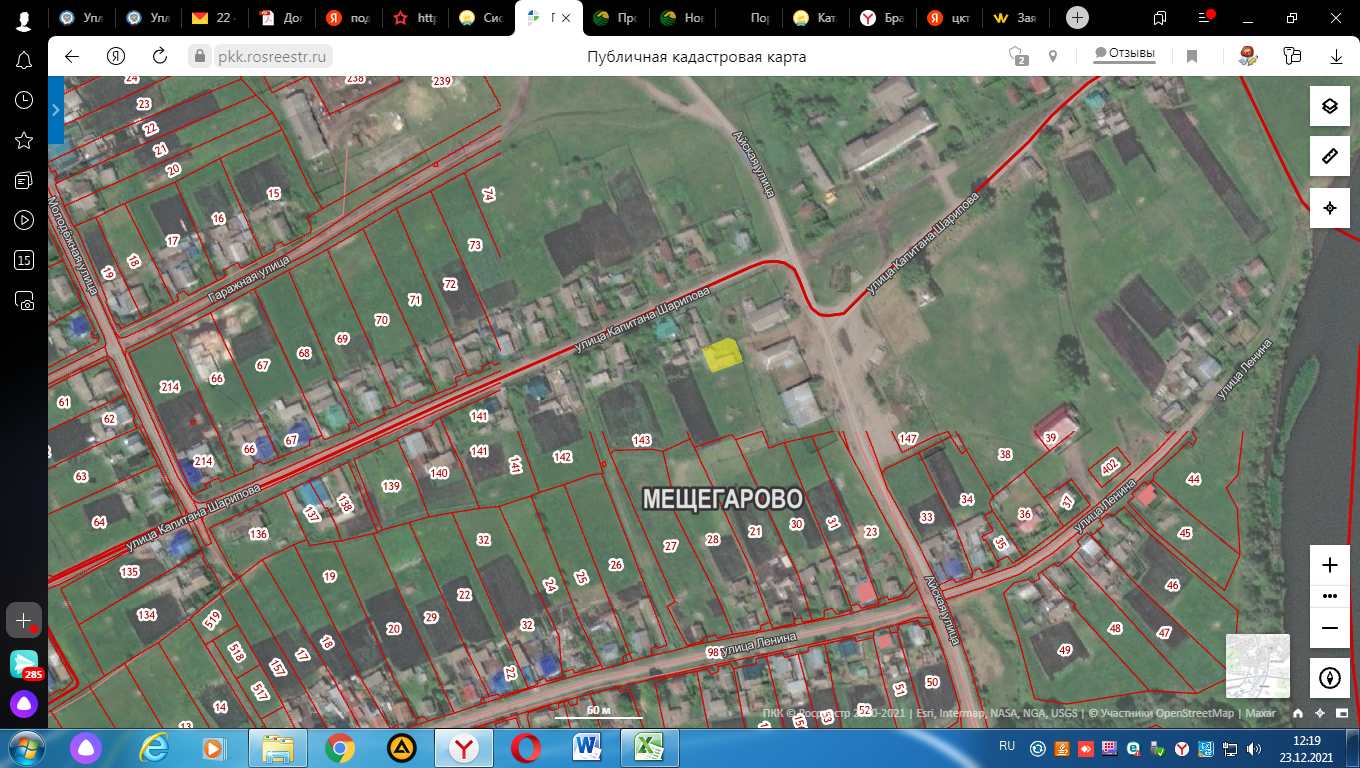 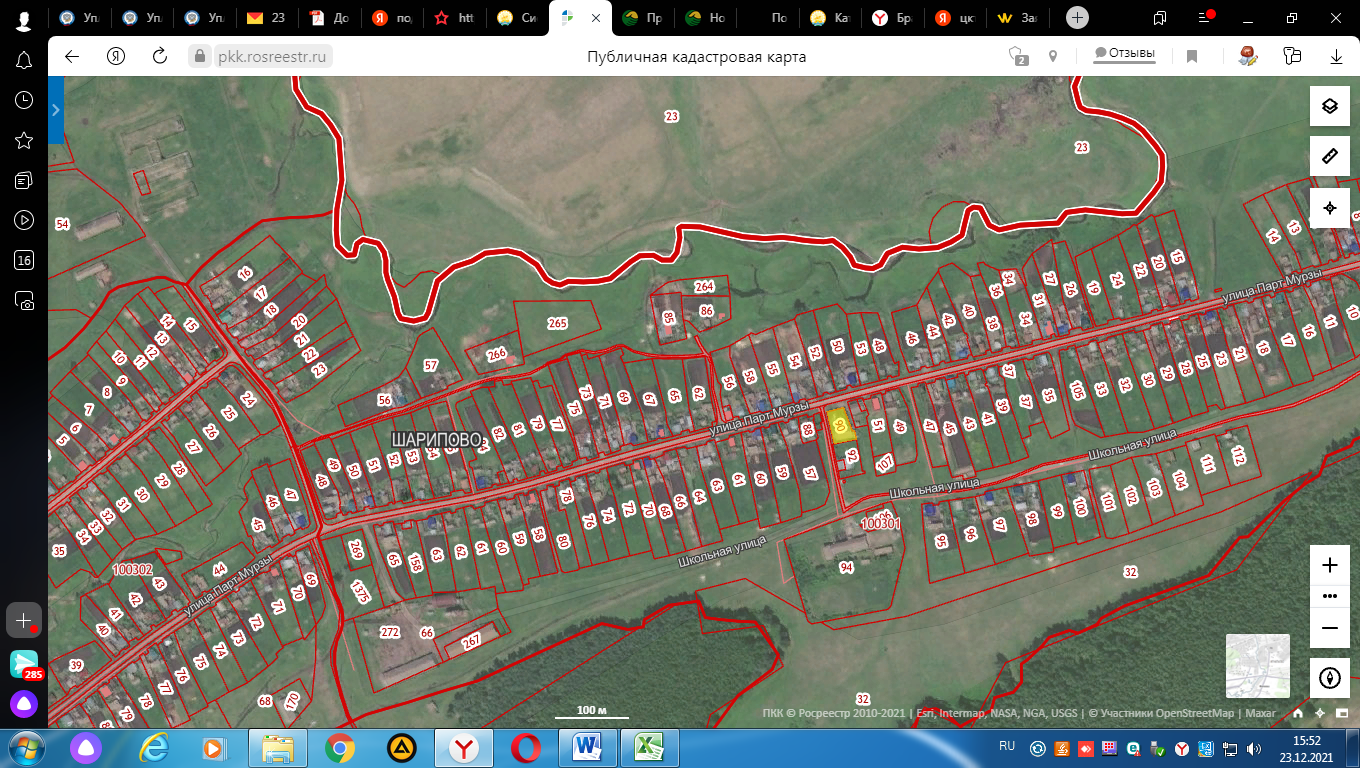 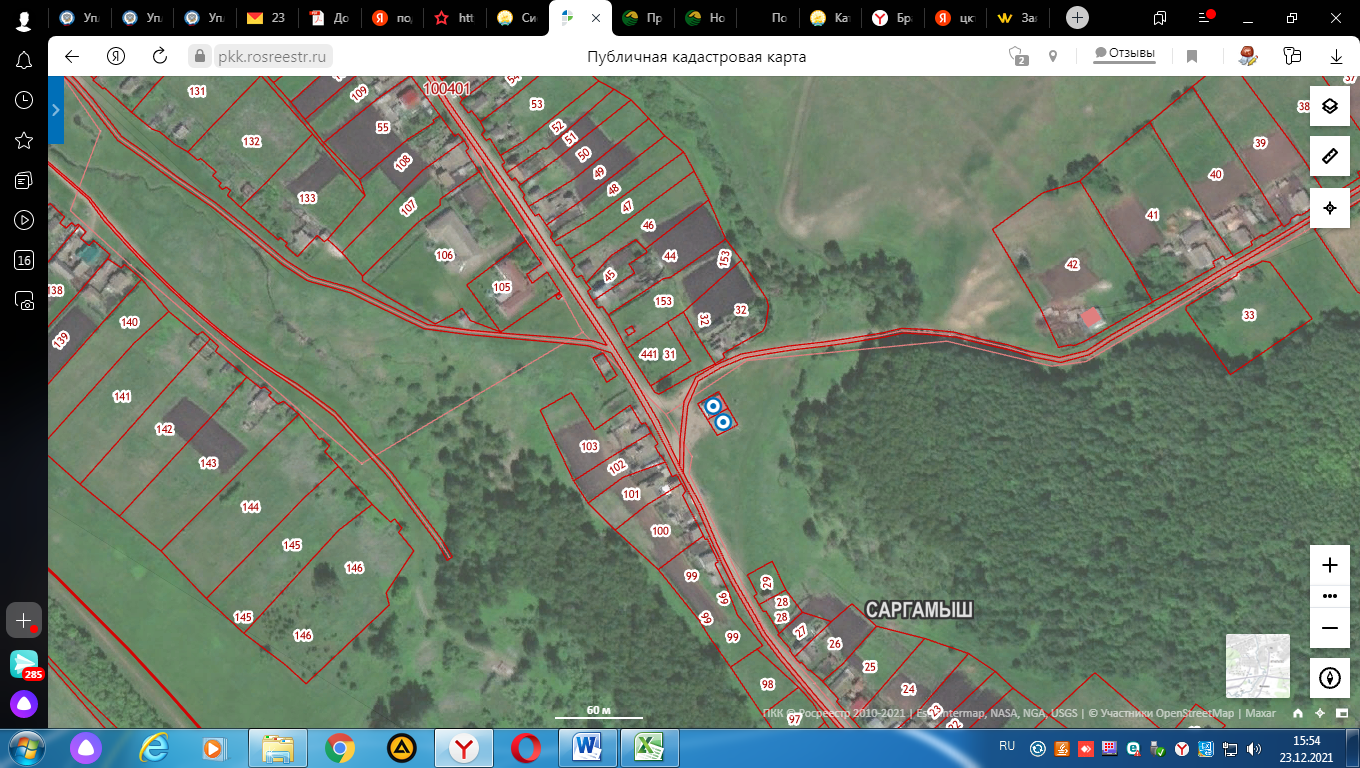 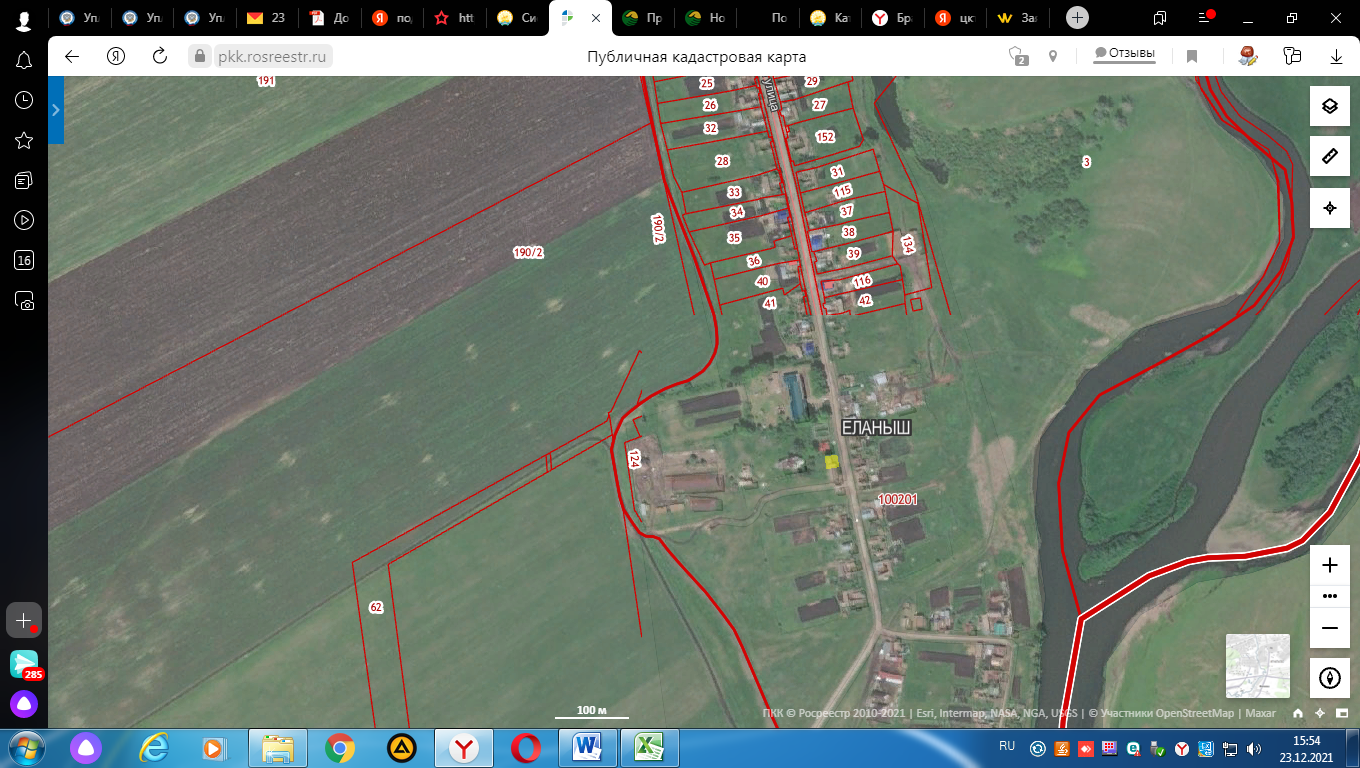 Баш7ортостан Республика3ыСалауат районымуниципаль районыны8Ми2ш2г2р ауыл Советыауыл бил2м23е Хакими2те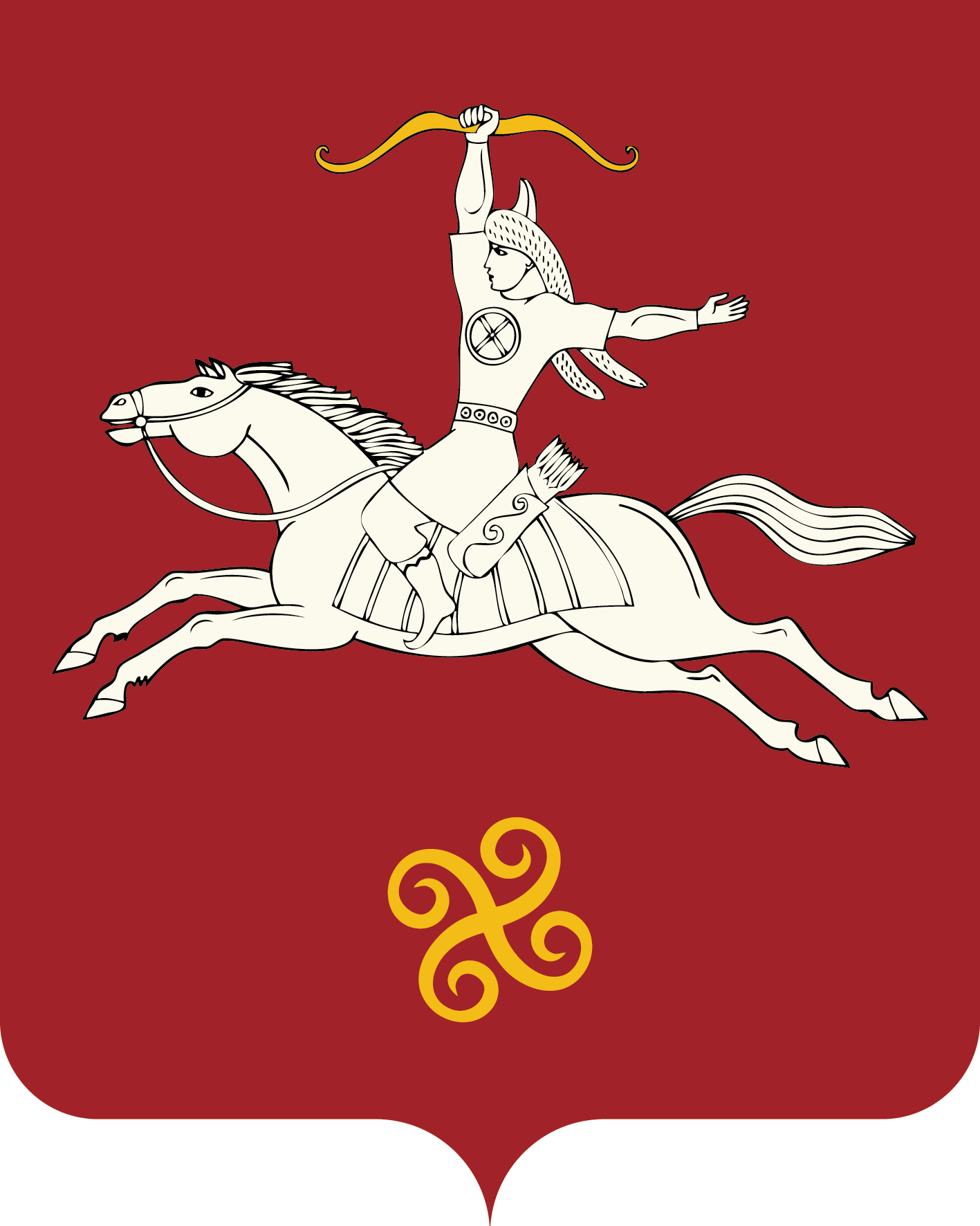 Республика БашкортостанАдминистрация сельского поселенияМещегаровский сельсоветмуниципального районаСалаватский район452495, Ми2ш2г2р ауылы,Ленин урамы,14 йорттел. (34777) 2-61-23, 2-61-44452495, с.Мещегарово, ул.Ленина, 14тел. (34777) 2-61-23, 2-61-44NНаименование критерияИндикатор оценки критерияБаллы1.Внешний вид и оформление объекта: - эскиз или фотография нестационарного торгового объекта (объекта по оказанию услуг), планируемого к размещению; - для автолавок, автоцистерн, автофургонов и т.п. - фотография и заверенная заявителем копия паспорта транспортного средстваНаличие эскиза с предложениями по архитектурно-художественному и цветовому решению52Сведения об оснащении торговотехнологическим оборудованием и инвентарем (в зависимости от специализации объекта)Наличие торговотехнологического оборудования срокомвыпуска:- не более 2-х лет- более 2-х лет10533 Сведения об ассортименте планируемой к реализации продукции (с учетом специализации)Наличие ассортиментного перечня планируемой к реализации54Сведения о количестве создаваемых рабочих местБолее 2 работников102 работника81 работник55Планируемый уровень среднемесячной заработной платы работниковсвыше 20 тыс. руб.10от 14 до 20 тыс. руб.8до 10 тыс. руб.56Цена предлагаемая участником конкурса на право заключения договора на размещение нестационарного торгового объектаболее 80% выше начальной цены конкурса60от 60% до 80% выше начальной цены конкурса55от 50% до 60% выше начальной цены конкурса50от 40% до 50% выше начальной цены конкурса45от 30% до 40% выше начальной цены конкурса40от 20% до 30% выше начальной цены конкурса35до 20% выше начальной цены конкурса301Полное наименование юридического лица или Ф.И.О. индивидуального предпринимателяНомер контактного телефонаСокращенное наименование юридического лица или индивидуального предпринимателя2Регистрационные данные:Дата, место и орган регистрации юридического лица, индивидуального предпринимателяОГРНИННКППОКПО3Номер, почтовый адрес инспекции ФНС, в которой участник конкурса зарегистрирован в качестве налогоплательщикаЮридический адрес/место жительства участника конкурсаПочтовый адрес участника конкурсаПочтовый индексСело (город)Улица (проспект, переулок и т.д.)Номер домаКорпус (стр.)Офис (квартира)6Банковские реквизитыНаименование обслуживающего банкаРасчетный счетКорреспондентский счетБИК№Перечень конкурсных документов и информации, оцениваемых конкурсной комиссиейКонкурсные предложения участника1Внешний вид и оформление объекта:- эскиз или фотография нестационарного торгового объекта (объекта по оказанию услуг), планируемого к размещению;- для автолавок, автоцистерн, автофургонов заверенная заявителем копия паспорта транспортного средства2Сведения об оснащении торгово-технологическим оборудованием и инвентарем (в зависимости от специализации объекта) необходимо приложить паспорт торгово-технологического оборудования.3Сведения об ассортименте планируемой к реализации продукции (с учетом специализации) необходимо приложить ассортиментный перечень товаров4Количество создаваемых рабочих мест, ед.5Планируемый уровень среднемесячной заработной платы работников, руб.6Цена, предлагаемая участником конкурса на право заключения договора на размещение нестационарного торгового объекта, руб.№ п/пНаименованиеСтоимость1Торговля хлебом и хлебобулочными изделиями100,0 рублей в день2Торговля мясной гастрономией250,00 рублей в день3Торговля молоком и молочными продукты100,00 рублей в день4Торговля овощами и фруктами50,0 руб. в день5Торговля медом250,00 рублей в день6Торговля промышленными товарами70,0 рублей  в день7Мобильная торговля70,0 рублей  в день8Печатная продукция50,0 руб. в день9Сельскохозяйственная продукция150 руб. в день N п/пАдресные ориентиры размещения нестационарного торгового объектаВид нестационарного торгового объектаСпециализация нестационарного торгового объектаФорма собственности земельного участкаПериод размещения нестационарного торгового объектаРазмещение нестационарного торгового объекта субъектом малого или среднего предпринимательства (да/нет)12345671Между магазинами «Кибет» и «Дуслык», по адресу:  с. Мещегарово, ул.  Капитана Шарипова, 35 – ул. Капитана Шарипова, д. 37лоточная торговля, палаткаХлеб и хлебобулочные изделия» «Овощи и фрукты»«Молоко и молочные продукты»«Мясная гастрономия»«Мед»«Промышленный  товар»Печатная продукция»Мобильная развозная торговляОбщественное питаниеСельскохозяйственная продукцияЗемли населенных пунктовБессрочно (до внесения изменений)да2.Возле магазина «1000 мелочей» с. Еланыш, ул. Центральная, 58лоточная торговля, палаткаХлеб и хлебобулочные изделия» «Овощи и фрукты»«Молоко и молочные продукты»«Мясная гастрономия»«Мед»«Промышленный  товар»Печатная продукция»Мобильная развозная торговляОбщественное питаниеСельскохозяйственная продукцияЗемли населенных пунктовБессрочно (до внесения изменений)да3Возле магазина «Для Вас»  д. Саргамыш, ул. Центральная, 41лоточная торговля, палаткаХлеб и хлебобулочные изделия» «Овощи и фрукты»«Молоко и молочные продукты»«Мясная гастрономия»«Мед»«Промышленный  товар»Печатная продукция»Мобильная развозная торговляОбщественное питаниеСельскохозяйственная продукцияЗемли населенных пунктовБессрочно (до внесения изменений)да4Возле СДК с. Шарипово, ул. Парт-Мурзы, д. 51лоточная торговля, палаткаХлеб и хлебобулочные изделия» «Овощи и фрукты»«Молоко и молочные продукты»«Мясная гастрономия»«Мед»«Промышленный  товар»Печатная продукция»Мобильная развозная торговляОбщественное питаниеСельскохозяйственная продукцияЗемли населенных пунктовБессрочно (до внесения изменений)да